Конспект открытого  группового занятия  в старшей группе  по теме:     « Дикие животные».Цель: расширять представления детей о диких животных.Задачи:Обучающие: - систематизировать и расширять знания детей о диких животных, их детенышах, об условиях жизни, о пользе.Развивающие : -учить детей согласовывать слова в роде, числе, падеже;- развивать речь с движениями;-упражнять в образовании имен существительных с уменьшительными суффиксами;- упражнять в ответах на вопросы.Воспитывающие : - развивать социальные навыки: умение работать в группе, договариваться, учитывать мнение других;   - воспитывать любовь и бережное отношение к диким животным;- воспитывать любознательность, формировать знания о взаимосвязи всего живого в природе.Ход занятияОрг.момент.Сядет первым тот, кто назовёт любое домашнее животное.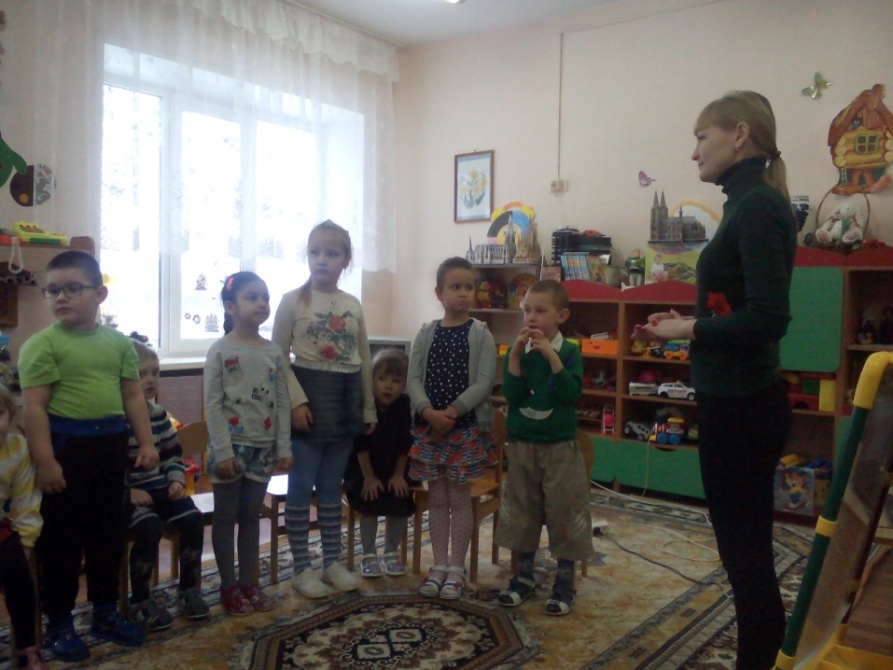 Сообщение темы занятия.Угадайте животное по описанию.Бурый, косолапый, неуклюжий – медведь.Хитрая, пушистая, рыжая- лиса.Серый, колючий – ёж.Маленькая, рыжая, прыгучая – белка.Маленький , длинноухий, пугливый – заяц.Скажите, а как одним словом можно назвать этих животных?Д.: дикие.Л.: А почему дикие?Д.: Потому что эти животные живут в лесу.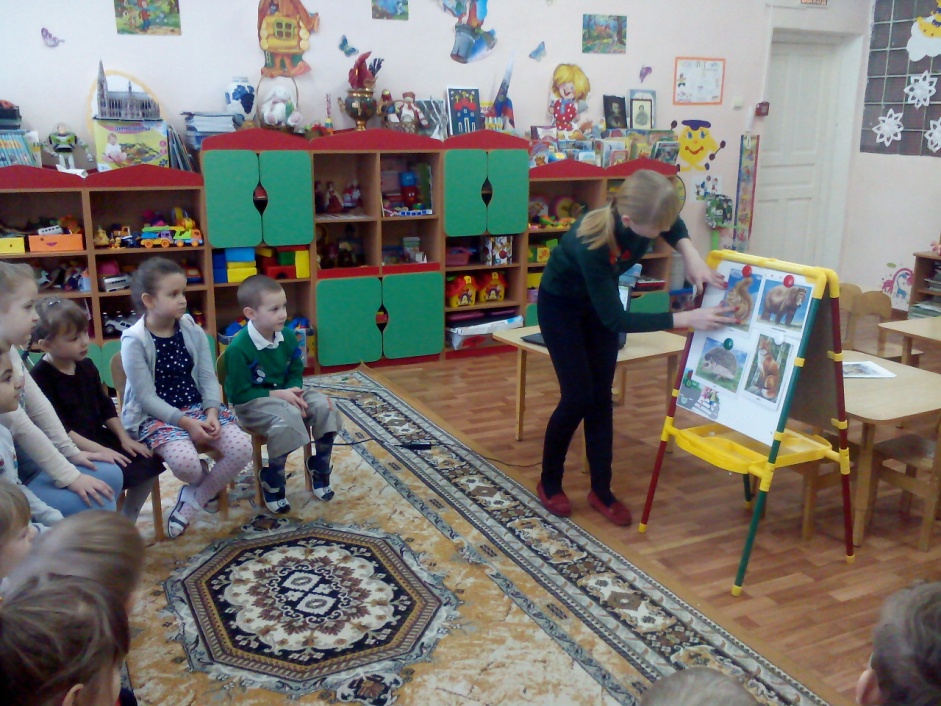 Игра « Кто где живёт?»Как у медведя называется жильё?  берлогаУ зайца?-под кустикомУ волка? - логовоУ ежа?-нораУ лисы? нораУ белки? Дупло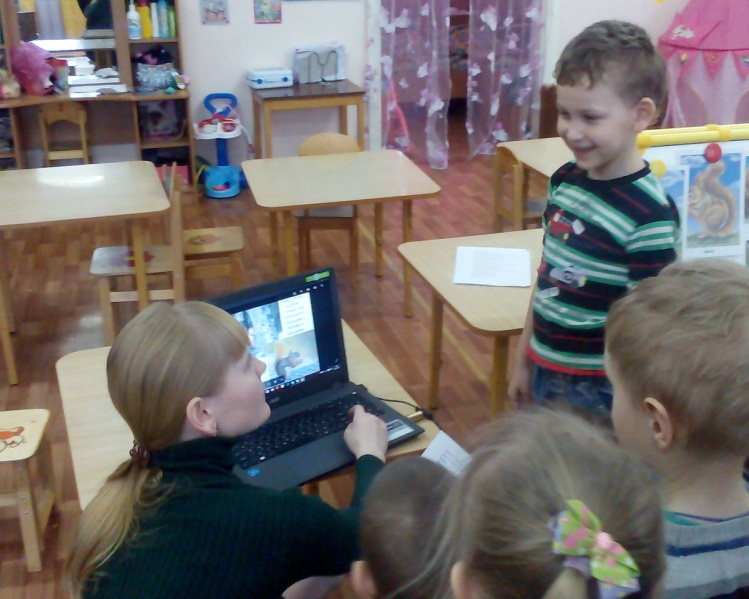 Игра « Кто чем питается?»Показываю картинку с изображением животного, дети называют животное и рассказывают, чем оно питается.Медведь – рыбой, ягодами, медом.Заяц – травой, корой, веточками.Белка – орехами, грибами.Волк – мясом животных ( зайца, мелкие грызуны).Ёж – грибами, мышами, жуками.Лиса – мышами, мясом. Физкультминутка.Зайка серенький сидит и ушами шевелит.Вот так, вот так он  ушами шевелит(садятся на корточки, поднимают руки вверх и покачивают кистями рук).Зайке холодно сидеть, надо лапочки погреть.Вот так, вот так надо лапочки погреть.( встают, подносят ладони к лицу и дуют на них).Зайке холодно стоять, надо зайке поскакать.Вот так, вот так надо зайке поскакать.( прыгают на месте).Кто-то зайку напугал, зайка прыг – и поскакал(прыгают по группе).Игра « У кого кто?» « Семья».Сейчас мы с вами поговорим о том, как зовут детёнышей у диких животных.У медведя / медведицы -  один медвежонок, много медвежат.У волка / волчице – волчонок, волчата.У белок – бельчонок, бельчата.У зайца/зайчихи – зайчонок, зайчата.У ежа /ежихи – ежата, ежонок.У лисы / лиса – лисята, лисёнок.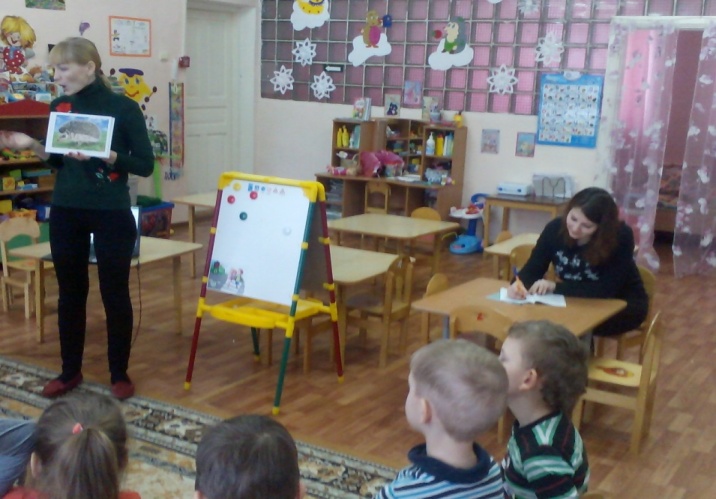 Викторина на тему: назвать сказки с дикими животными?( Колобок, Лиса и заяц, Три медведя, Красная шапочка, Теремок и.т.д.)О ком эта загадка? Раскрасьте отгадку. Кого вы ещё здесь видите?Она не собака, но лаетХвостом длинным, рыжим виляетНе кошка, но ловит мышей.И в  норке растит малышей.В деревню в курятник за птицейПойдёт тёмной ночью (лисица).Итог занятия.Расскажите, о каких животных мы сегодня с вами говорили? Что нового вы узнали? 